PERSON SPECIFICATION – TOWN CLERK & RFOEducation / QualificationSkills, Knowledge and Experience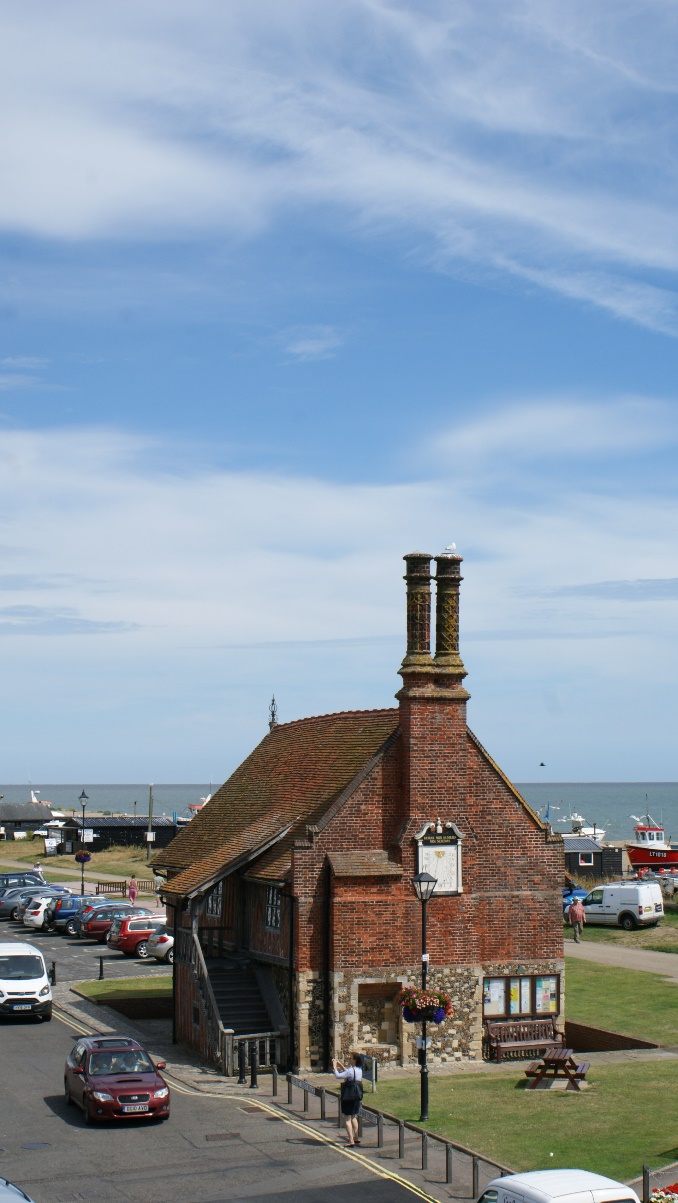 NecessaryDesirableHold or study for the Certificate in Local Council Administration (CiLCA)Bachelors degree and/or relevant professional, financial or management qualification or management qualification e.g. MBA, DMS, Certificate in Local Council AdministrationNecessaryDesirableStrategic management experienceGood appreciation of law. Ability to read and interpret legal documents and legislationLeadership skills and the ability to effectively manage a wide range of stakeholdersUnderstanding of local government democratic processes and civic protocolResilient, determined, ability to ‘get things done,’ innovative problem-solver, willingness to challengeAbility to demonstrate a working knowledge of local government or other public sector organisationsExcellent communicator with good negotiation, influencing, networking and mediation skillsMarketing and social media skillsProven written, aural and verbal abilitySensitive to both the immediate and wider political environment. Ability to be detached and to provide objective, rational advice and opinionAbility to operate at strategic, operational and practical levels, switching seamlesslyDrive change management through effective communicationAbility to interpret and implement complex procedural guidelines and instructionGood knowledge of employment law and Health & Safety legislationProven budget management and financial expertiseFully conversant with Microsoft Office; able to learn other softwareAbility to prioritise workload to deliver against deadlinesFlexible approach to working hours; willingness to undertake irregular hours and or additional responsibilitiesFull UK driving license or an acceptable explanation of how the needs of the role can be met without one 